Ron’s notesNovember 5, 2018Final exam: December 19 @ 2:00 pmFinal paper: December 10 @ 11:30 pmProject workSPARK resource           http://www.yorku.ca/spark	Exploring section: Research Strategies module	Emphasis on finding effective keywordsPsycINFOPsycINFO Guidehttp://researchguides.library.yorku.ca/psycinfoKeywordsConnecting keywords with AND, OR, NOTSubjectsThesaurusScholarly sourcesPeer-reviewed sources“Find it at York”Notes for a scholarly articlehttps://ron-sheese.squarespace.com/s/notetaking.pdfRelation of article to issue and courseBhatia & Priya articleConnection to previous material: Adams, Watters, Arnett referenced	Mayer’s goals	Steinberg’s employers	Hanley’s invisible wallsAn addition to mechanisms of culturePolitical and economic backgroundliberal implies freedomfreedom to do as you pleasefreedom from poverty, disease, discrimination, ignoranceSocial liberalism, economic liberalismNeoliberalism (neoliberal ideology)https://www.britannica.com/topic/neoliberalismhttps://www.theguardian.com/books/2016/apr/15/neoliberalism-ideology-problem-george-monbiotPickren intro to the journal in which the Bhatia/Priya article is publishedemphasizes the value of free market competition. believes in sustained economic growth as the means to achieve human progress views free markets as the most-efficient allocation of resources favours minimal state intervention in economic and social affairsis committed to the freedom of trade and capital.limiting competition reduces libertytaxation and regulation should be minimisedpublic services should be privatised	schools, garbage collection, hydro, public transit	commodificationunions are market distortions that impede formation of a natural hierarchy of winners and losersinequality acceptable	a reward for utility and a generator of wealth, which trickles down to enrich everyone.efforts to create a more equal society are counterproductivethe market ensures that everyone gets what they deserve.emphasis on personal/individual responsibilitysociety as an economyself-reliant individualism as the social imaginary, human subjectivitythe entrepreneurial self a neoliberal imaginaryDecolonizing culture: Euro-American psychology and the shaping of neoliberal selves in IndiaGlobalizationDiscourses of self and identity	Economic model of selfhood	Self-actualization, productivityColoniality	A belief system	An overarching North/South framework	Setting the agenda, standards, inequityDecoloniality, DecolonizationBhatia’s three goals:	Applications of Euro-American psychology in the Indian workplace	Tension among Indian youth around identity/values	Neoliberal influences on mental healthPsychologists as experts in technologies of the self	Our previous PTSD exampleThe autonomous self: self-actualization, self-confidence, self-reliance, self-awareness, self-management	UniversalityCorporate culture	Maximizing profit, improving competitive position	How deal with such problems as low wages, proliferation of contract work?		Systemic or individual problems?	Norms reflecting with corporations need		Resilience, happiness, well-being, productivity, self-regulation		Autonomous team players		Like the corporation, you have to compete	Quote from page 656Neoliberal selfhood	Quote from page 649Two central points	Page 651: solving systemic problems with individual effort, self-help, therapy, etc.	Page 652: problem is demoralization due to inability to adhere to local norms (PTSD)Reimagining cultural practices	Marriage, sexuality, work, familyDifferential response of upper, middle, and lower class peopleDurkin articleWestern origins of the idea of critical thinking	Associated with individualism and masculinity	Like a battlefieldUniversalityWestern critiques of western tradition of critical thinking	Thayer-Bacon’s Transforming Critical Thinking	Constructive thinkingDialogical thinking – working together to create a superior understanding to that which we brought as individualsReactions of Chinese MA students to demands for critical thinking in Western universitiesThe Middle Way diagram, page 15 (283 in published source)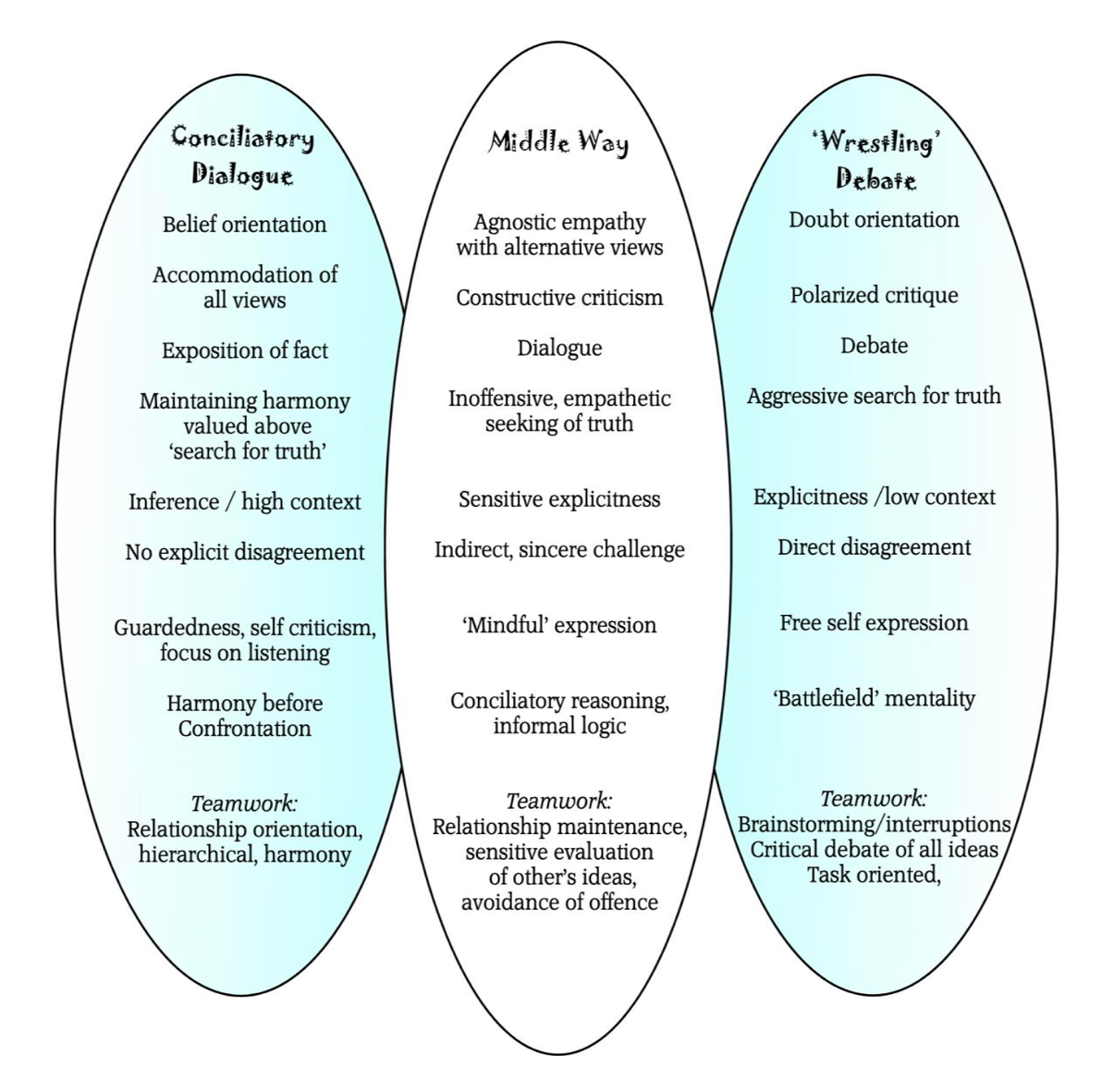 